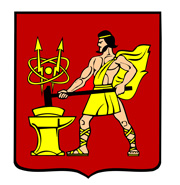 АДМИНИСТРАЦИЯ  ГОРОДСКОГО ОКРУГА ЭЛЕКТРОСТАЛЬМОСКОВСКОЙ   ОБЛАСТИПОСТАНОВЛЕНИЕ27.02.2024 № 157/2Об утверждении Порядка принятия решения об оказании в 2024 году дополнительных мер социальной поддержки отдельным категориям граждан в части предоставления финансовой помощи собственникам жилых помещений и ремонта муниципальных жилых помещенийВ соответствии с Федеральным законом от 06.10.2003 № 131-ФЗ «Об общих принципах организации местного самоуправления в Российской Федерации», на основании Устава городского округа Электросталь Московской области, в связи с введением режима функционирования «Чрезвычайная ситуация» постановлением Главы городского округа Электросталь Московской области от 11.12.2023 №75/12, решением комиссии по предупреждению и ликвидации чрезвычайных ситуаций и обеспечению пожарной безопасности городского округа Электросталь Московской области (далее-Комиссия по ЧС и ОПБ) (внеочередное) №4 от 25.01.2024, Администрация городского округа Электросталь Московской области ПОСТАНОВЛЯЕТ:            1. Утвердить Порядок принятия решения об оказании в 2024 году дополнительных мер социальной поддержки отдельным категориям граждан в части предоставления финансовой помощи собственникам жилых помещений и ремонта муниципальных жилых помещений гражданам, проживающим в многоквартирных домах и пострадавшим в результате чрезвычайной ситуации муниципального характера, связанной с технологическими нарушениями теплоснабжения, горячего водоснабжения (Приложение).              2. Опубликовать настоящее постановление на официальном сайте городского округа Электросталь Московской области в информационно-телекоммуникационной сети «Интернет» по адресу: www.electrostal.ru.3. Настоящее постановление вступает в силу после его официального опубликования.  4. Контроль за исполнением настоящего постановления возложить на заместителя Главы городского округа Электросталь Московской области Борисова А.Ю.Глава городского округа                                                                                           И.Ю. Волкова            Приложение             УТВЕРЖДЕН            постановлением Администрации           городского округа Электросталь           Московской области           от 27.02.2024 № 157/2ПОРЯДОКпринятия решения об оказании в 2024 году дополнительных мер социальной поддержки отдельным категориям граждан в части предоставления финансовой помощи собственникам жилых помещений и ремонта муниципальных жилых помещений 1. Настоящий Порядок определяет процедуру и условия принятия Управлением городского жилищного и коммунального хозяйства Администрации городского округа Электросталь Московской области (далее – УГЖКХ) решения о проведении ремонтных работ с целью восстановления жилых помещений граждан, проживающих в муниципальных жилых помещениях и пострадавших в результате чрезвычайной ситуации муниципального характера, связанной с технологическими нарушениями теплоснабжения, горячего водоснабжения или на предоставление финансовой помощи собственникам жилых помещений.2. В целях настоящего Порядка под ремонтными работами понимается комплекс мероприятий по оперативному восстановлению эксплуатационных характеристик муниципальных жилых помещений.3. Проведение ремонтных работ в муниципальных жилых помещениях граждан организуется УГЖКХ. 4. Проведение для целей определения размера финансовой помощи гражданину оценки причиненного жилому помещению и находящемуся в нем движимому имуществу ущерба организуется Комитетом имущественных отношений Администрации городского округа Электросталь Московской области (далее-КИО).5. Финансовая помощь предоставляется в целях компенсации собственнику жилого помещения расходов, связанных с самостоятельным проведением ремонтных работ, и ущерба, причиненного движимому имуществу, находящемуся в жилом помещении, в размере не более 500 000 (пятьсот тысяч рублей) 00 копеек на одно жилое помещение. В случае проведения оценки величины причиненного ущерба жилому помещению и движимому имуществу собственником жилого помещения за свой счет расходы на проведение такой оценки не возмещаются.6. Для принятия УГЖКХ решения о проведения ремонтных работ гражданин представляет заявление о проведении ремонтных работ по форме согласно приложению, к настоящему Порядку, а также паспорт или иной документ, удостоверяющий его личность в соответствии с законодательством Российской Федерации.7. Для принятия УГЖКХ решения о предоставлении финансовой помощи собственник жилого помещения представляет:-  заявление на предоставление финансовой помощи по форме согласно приложению к настоящему Порядку;- паспорт или иной документ, удостоверяющий его личность в соответствии с законодательством Российской Федерации;- выписка из Единого государственного реестра недвижимости на жилое помещение;-  отчет (отчеты) об оценке, проведенной в соответствии с Федеральным законом «Об оценочной деятельности в Российской Федерации» с учетом износа (в случае проведения оценки за счет гражданина); - реквизиты банковского счета, открытого в кредитной организации Российской Федерации.8. Заявление гражданина о проведении ремонтных работ или предоставлении финансовой помощи должно содержать согласие на уступку гражданином прав требования возмещения убытков у виновного лица (в случае его установления) в пользу городского округа Электросталь Московской области за проведение ремонтных работ или предоставление финансовой помощи.9. При обращении с заявлениями, указанными в пунктах 6 и 7 настоящего Порядка, представителем гражданина предъявляется документ, подтверждающий его полномочия, а также паспорт или иной документ, удостоверяющий личность в соответствии с законодательством Российской Федерации.10. Документы, выданные органами иностранного государства, предоставляются заявителем в копиях с нотариально заверенным переводом.11. Заявления о проведении ремонтных работ или предоставлении финансовой помощи подаются гражданами (их представителями) на бумажном носителе непосредственно в УГЖКХ в срок до 31.05.2024.12. УГЖКХ осуществляет прием заявлений о проведении ремонтных работ, о предоставлении финансовой помощи и документов, на основании которых формирует соответствующие списки граждан по категориям заявителей.13. Заявления, указанные в пунктах 6 и 7 настоящего Порядка, с документами, поданные гражданином (представителем) непосредственно в УГЖКХ, регистрируются в день их подачи. 14. Основаниями для отказа гражданину (представителю) в приеме и регистрации заявлений, указанных в пунктах 6 и 7 настоящего Порядка, документов являются:- представление неполного комплекта документов (сведений);- представление документов, которые утратили силу или являются недействительными на момент обращения гражданина (представителя);- представление документов, которые содержат подчистки и исправления текста, не заверенные в порядке, установленном законодательством Российской Федерации;- представление документов, содержащих повреждения, наличие которых не позволяет однозначно истолковать содержание документа;- поступление заявления, содержащего информацию о жилом помещении, данные о котором были представлены в ранее зарегистрированном заявлении, срок предоставления финансовой помощи или проведения ремонтных работ по которому не истек на момент поступления такого заявления;- отсутствие у гражданина права на проведение ремонтных работ или предоставление финансовой помощи в соответствии с настоящим Порядком;- подача заявления лицом, не имеющим полномочий представлять интересы гражданина, претендующего на проведение ремонтных работ или на предоставлении финансовой помощи;- представление гражданином документов (документа), которые не поддаются прочтению;- несоответствие заявления, документов, представленных гражданином (представителем), по форме и (или) содержанию требованиям законодательства Российской Федерации; -  истечение срока, установленного настоящим Порядком, для подачи заявления.15. Заявления и документы рассматриваются УГЖКХ в течение 10 рабочих дней со дня их регистрации.16. По результатам рассмотрения заявления и документов УГЖКХ принимает решение о проведении либо об отказе в проведении ремонтных работ, а также с учетом отчета об оценке, указанного в пункте 7 настоящего Порядка - о предоставлении либо об отказе в предоставлении финансовой помощи и ее размерах.17. КИО, УГЖКХ вправе проводить самостоятельно или с привлечением экспертов проверку достоверности сведений, содержащихся в заявлении и документах, в том числе с посещением жилого помещения гражданина. 18. Основаниями для отказа в проведении ремонтных работ являются:- несоответствие граждан категории лиц, указанной в пункте 1 настоящего Порядка;- наличие решения УГЖКХ о предоставлении финансовой помощи по заявлению, содержащему информацию о жилом помещении, данные о котором были указаны в заявлении о проведении ремонтных работ, принятого в соответствии с настоящим Порядком;- установление УГЖКХ факта отсутствия причинения ущерба жилому помещению и находящемуся в нем движимому имуществу;- отзыв заявления по инициативе заявителя (представителя);- отказ заявителя от проведения ремонтных работ, организованных УГЖКХ.19. Основаниями для отказа в предоставлении финансовой помощи являются:- несоответствие граждан категории лиц, указанной в пункте 1 настоящего Порядка;-наличие решения УГЖКХ о проведении ремонтных работ по заявлению, содержащему информацию о жилом помещении, данные о котором были указаны в заявлении о предоставлении финансовой помощи, принятого в соответствии с настоящим Порядком;- установление УГЖКХ факта отсутствия причинения ущерба жилому помещению и находящемуся в нем движимому имуществу;- препятствие гражданином в определении размера причиненного ущерба жилому помещению и движимому имуществу, подтвержденное документально;- отзыв заявления по инициативе заявителя (представителя);- истечение срока, установленного для подачи заявления.20. Решение о предоставлении либо отказе в проведении ремонтных работ, о проведении либо отказе в предоставлении финансовой помощи гражданин может получить в:- УГЖКХ – на бумажном носителе, заверенном подписью уполномоченного должностного лица и печатью, - посредством направления почтового отправления в адрес гражданина, -  на адрес его электронной почты, указанный в заявлении.21. Сумма средств, затраченных на проведение ремонтных работ, при выявлении факта предоставления гражданином (представителем) недостоверных сведений, подлежит возврату в добровольном порядке либо взыскивается в соответствии с законодательством Российской Федерации.Финансовая помощь, выплаченная вследствие предоставления гражданином (представителем) заведомо недостоверных сведений, подлежит возврату в добровольном порядке либо взыскивается в соответствии с законодательством Российской Федерации.22. УГЖКХ обеспечивает хранение представленных гражданами (представителем) заявлений и документов в течение 5 лет со дня регистрации соответствующего заявления в УГЖКХ.23. Ремонтные работы осуществляются в порядке, определяемом УГЖКХ (за исключением ремонтных работ, организацию проведения которых гражданин осуществляет самостоятельно).24. Финансовая помощь гражданам и проведение ремонтных работ осуществляются за счет средств резервного фонда Администрации городского округа Электросталь Московской области для предупреждения и ликвидации чрезвычайных ситуаций.Приложение к Порядку					В УГЖКХ Администрации городского округа               				                     Электросталь Московской области 					от __________________________________					____________________________________					зарегистрированного(ой) по адресу:					____________________________________					____________________________________					паспорт гражданина Российской Федерации								(иной документ, удостоверяющий личность) 					серия ___________ № _________________					дата выдачи: ________________________					кем выдан: __________________________					____________________________________					адрес электронной почты: _____________					тел.: _______________________________ЗАЯВЛЕНИЕ1. Прошу провести ремонтные работы муниципального жилого помещения или предоставить финансовую помощь собственнику жилого помещения в целях компенсации расходов, связанных с самостоятельным проведением ремонтных работ, и ущерба, причиненного движимому имуществу, находящемуся в жилом помещении (нужное подчеркнуть) по адресу:________________________________________________________;2. К заявлению мною прилагаются следующие документы:1)  паспорт или иной документ, удостоверяющий личность в соответствии с законодательством Российской Федерации ________(количество листов);2) реквизиты банковского счета, открытого в кредитной организации Российской Федерации (для получения финансовой помощи) ________(количество листов);3) отчет (отчеты) об оценке, проведенной в соответствии с Федеральным законом «Об оценочной деятельности в Российской Федерации», (для получения финансовой помощи)  _________ (количество листов).4) выписка из Единого государственного реестра недвижимости на жилое помещение (для получения финансовой помощи).Решение о предоставлении либо об отказе в предоставлении финансовой помощи, о проведении либо отказе в проведении ремонтных работ прошу выдать в УГЖКХ Администрации городского округа Электросталь Московской области /направить по адресу: _________________________________________________________________/, /направить на адрес электронной почты _______________________________.Я согласен:на обработку и использование представленных персональных данных Администрации городского округа Электросталь Московской области в целях принятия решения по существу обращения;на проверку наличия оснований для проведения ремонтных работ (оказания финансовой помощи);на уступку прав требования возмещения убытков у виновного лица (в случае его установления) в пользу городского округа Электросталь Московской области за проведение ремонтных работ моего жилого помещения или предоставление финансовой помощи.Подтверждаю достоверность сведений, представленных в настоящем заявлении и прилагаемых документах (сведениях). Я предупрежден о привлечении к ответственности в соответствии с законодательством Российской Федерации в случае выявления в представленных мною сведениях и документах, прилагаемых к настоящему заявлению, данных, не соответствующих действительности и послуживших основанием для проведения ремонтных работ или выплаты мне финансовой помощи за счет средств бюджета городского округа Электросталь Московской области._________________________________________________ ___________                           Ф.И.О. полностью                                              подпись                                   _____________________                    дата 